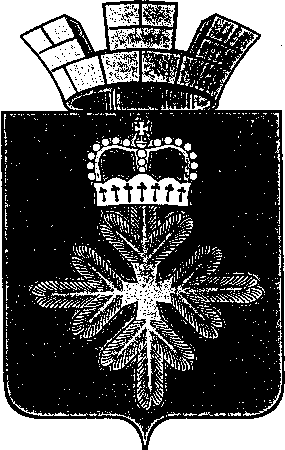         ПОСТАНОВЛЕНИЕ                                              АДМИНИСТРАЦИИ ГОРОДСКОГО ОКРУГА ПЕЛЫМВ связи с решениями межведомственной комиссией городского округа Пелым о признании многоквартирных домов непригодными для проживания и подлежащими сносу, руководствуясь Жилищным кодексом Российской Федерации, постановлением Правительства Российской Федерации от 28 января 2006 года  № 47 «Об утверждении Положения о признании помещения жилым помещением, жилого помещения непригодным для проживания и многоквартирного дома аварийным и подлежащим сносу или реконструкции», Уставом городского округа Пелым, администрация городского округа Пелым ПОСТАНОВЛЯЕТ:1. Утвердить план-график расселения граждан и сноса признанных аварийными многоквартирных домов в п. Пелым (прилагается).2. План-график расселения граждан и сноса признанных аварийными многоквартирных домов в городском округе Пелым разместить на официальном сайте городского округа Пелым в информационно-телекоммуникационной сети «Интернет».3. Опубликовать настоящее постановление в информационной  газете «Пелымский вестник» и на официальном сайте городского округа Пелым в информационно-телекоммуникационной сети «Интернет».3. Контроль за исполнением настоящего постановления возложить на заместителя администрации городского округа Пелым Т.Н. Баландину.Глава городского округа Пелым                                                          Ш.Т. АлиевПриложениек постановлению администрации городского округа Пелымот 10.04.2014г.  № 95ПЛАН - ГРАФИКрасселения и сноса аварийного жилого фонда городского округа Пелымот 10.04.2014г. № 95     п. ПелымО сроках расселения граждан в связи с признанием многоквартирных домов аварийными  и  сносе указанных домов(в редакции постановлений от 06.03.2015 № 77, от 19.10.2017 № 314,                 от 17.07.2018 № 245, от 07.05.2019 № 133, от 03.12.2019 № 411)№ п/пНаименование муниципального образованияАдресДокумент, подтверждающий признание многоквартирного дома аварийным и подлежащим сносуРасселяемая жилая площадьСрокирасселенияСроки сноса1Городской округ Пелымп. Пелым, ул. Пушкина, д. № 8Акт обследования жилого помещения от 11.12.2014г. №  3, заключение межведомственной комиссии городского округа Пелым по признанию жилого помещения непригодным для проживания и многоквартирного дома аварийным и подлежащим сносу  от 11.12.2014г. Кв. № 3 – 1 чел.S – 28,4 кв.м.До 31.12.2024-2Городской округ Пелымп. Пелым, ул. Вокзальная, д. № 18Акт обследования жилого помещения от 11.12.2014г. №  6, заключение межведомственной комиссии городского округа Пелым по признанию жилого помещения непригодным для проживания и многоквартирного дома аварийным и подлежащим сносу  от 11.12.2014г. Кв. № 5 – 1 чел.S – 30,5 кв.м.До 31.12.2024-3Городской округ Пелымп. Атымья, ул. Железнодорожная, д. № 4Акт обследования жилого помещения от 11.12.2014г. № 15, заключение межведомственной комиссии городского округа Пелым по признанию жилого помещения непригодным для проживания и многоквартирного дома аварийным и подлежащим сносу  от 11.12.2014г.Кв. № 2 – 2 чел.S – 40,6 кв.м.Кв. № 3 – 2 чел.S – 49,4 кв.м.Кв. № 4 – 2 чел.S – 39,1 кв.м.До 31.12.2023До 31.12.2024 4Городской округ Пелымп. Пелым, ул. Железнодорожная, д. № 3Акт обследования жилого помещения от 11.12.2014г. № 11, заключение межведомственной комиссии городского округа Пелым по признанию жилого помещения непригодным для проживания и многоквартирного дома аварийным и подлежащим сносу  от 11.12.2014г.Кв. № 5 – 3 чел.S – 39,5 кв.м.До 31.12.2020До 31.12.2020 5Городской округ Пелымп. Атымья, ул. Мира, д. № 2Акт обследования жилого помещения от 11.12.2014г. № 17, заключение межведомственной комиссии городского округа Пелым по признанию жилого помещения непригодным для проживания и многоквартирного дома аварийным и подлежащим сносу  от 11.12.2014г.Кв. № 1 – 4 чел.S – 66,7 кв.м.Кв. № 2 – 2 чел.S – 29,7 кв.м.До 31.12.2024До 31.12.2025 6Городской округ Пелымп. Атымья, ул. Космонавтов, д. № 4Акт обследования жилого помещения от 11.12.2014г. № 19, заключение межведомственной комиссии городского округа Пелым по признанию жилого помещения непригодным для проживания и многоквартирного дома аварийным и подлежащим сносу  от 11.12.2014г.Кв. № 3 – 7 чел.S – 42,2 кв.м.До 31.12.2024До 31.12.2025 7Городской округ Пелымп. Пелым, ул. Железнодорожная, д. № 1Акт обследования жилого помещения от 11.12.2014г. №  9, заключение межведомственной комиссии городского округа Пелым по признанию жилого помещения непригодным для проживания и многоквартирного дома аварийным и подлежащим сносу  от 11.12.2014г.Кв. № 1 – 2 чел.S – 38,78 кв.м.Кв. № 2 – 2 чел.S – 39,9  кв.м.Кв. № 3 – 3 чел.S – 49,5 кв.м.Кв. № 4 – 2 чел.S – 39,66 кв.м.Кв. № 5 – 1 чел.S – 39,8 кв.м.Кв. № 6 – 3 чел.S – 40,52 кв.м.Кв. № 7 – 1 чел.S – 49,1 кв.м.Кв. № 8– 1 чел.S – 36,4 кв.м.До 31.12.2023До 31.12.2024 8Городской округ Пелымп. Пелым, ул. Железнодорожная, д. № 2Акт обследования жилого помещения от 11.12.2014г. № 10, заключение межведомственной комиссии городского округа Пелым по признанию жилого помещения непригодным для проживания и многоквартирного дома аварийным и подлежащим сносу  от 11.12.2014г.Кв. № 1 – 4 чел.S – 37,4 кв.м.Кв. № 2 – 2 чел.S – 37,7  кв.м.Кв. № 3 – 3 чел.S – 49,32 кв.м.Кв. № 4 – 2 чел.S – 39,24 кв.м.Кв. № 6 – 1 чел.S – 40,0 кв.м.Кв. № 7 – 3 чел.S – 49,8 кв.м.Кв. № 8– 4 чел.S – 39,6 кв.м.До 31.12.2023До 31.12.2024 9Городской округ Пелымп. Атымья, ул. Железнодорожная, д. № 2Акт обследования жилого помещения от 11.12.2014г. № 13, заключение межведомственной комиссии городского округа Пелым по признанию жилого помещения непригодным для проживания и многоквартирного дома аварийным и подлежащим сносу  от 11.12.2014г.Кв. № 2 – 1 чел.S – 41,3 кв.м.Кв. № 4 – 1 чел.S – 39,4 кв.м.Кв. № 8– 1 чел.S – 39,5 кв.мДо 31.12.2023До 31.12.2024 10Городской округ Пелымп. Атымья, ул. Железнодорожная, д. № 3Акт обследования жилого помещения от 11.12.2014г. № 14, заключение межведомственной комиссии городского округа Пелым по признанию жилого помещения непригодным для проживания и многоквартирного дома аварийным и подлежащим сносу  от 11.12.2014г.Кв. № 2 – 1 чел.S – 41,1 кв.м.До 31.12.2023До 31.12.2024 11Городской округ Пелымп. Пелым, ул. Школьная, д. № 1Акт обследования жилого помещения от 09.08.2017г. № 2, заключение межведомственной комиссии городского округа Пелым по признанию жилого помещения непригодным для проживания и многоквартирного дома аварийным и подлежащим сносу  от 09.08.2017г.Кв. № 1 – 1 чел.S – 44,8 кв.м. До 31.12.2024До 31.12.2025 12Городской округ Пелымп. Атымья, ул. Пионерская, д. № 12Акт обследования жилого помещения от 06.07.2017г. № 1, заключение межведомственной комиссии городского округа Пелым по признанию жилого помещения непригодным для проживания и многоквартирного дома аварийным и подлежащим сносу от 06.07.2017г.Кв. № 3 – 1 чел.S – 48,2 кв. м.До 31.12.2024До 31.12.2025 